С 01.01.2019 можно бесплатно зарегистрировать компанию или ИП через Интернет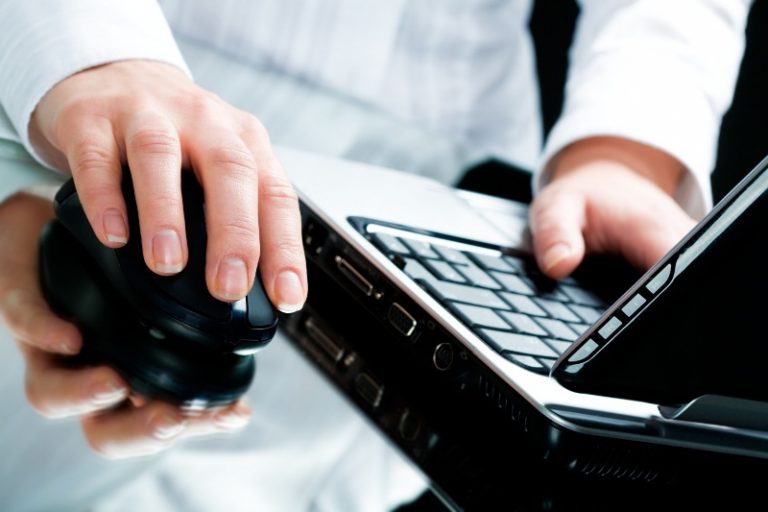 ﻿Федеральным законом от 29.07.2018 № 234-ФЗ внесены изменения в часть 3 статьи 333.35 Налогового кодекса Российской Федерации, которой установлены льготы для отдельных категорий физических лиц и организаций.Законом предусмотрено – в случаях направления в регистрационных орган документов, необходимых для совершения юридически значимых действий, в форме электронных документов в порядке, установленном законодательством Российской Федерации о государственной регистрации юридических лиц и индивидуальных предпринимателей, государственная пошлина не уплачивается: -  за государственную регистрацию юридического лица; - за государственную регистрацию изменений, вносимых в учредительные документы юридического лица, а также за государственную регистрацию ликвидации юридического лица, за исключением случаев, когда ликвидация юридического лица производится в порядке применения процедуры банкротства; - за государственную регистрацию физического лица в качестве индивидуального предпринимателя;- за государственную регистрацию прекращения физическим лицом деятельности в качестве индивидуального предпринимателя.Изменения вступают в силу с 01.01.2019 года.Прокуратура Наурского района